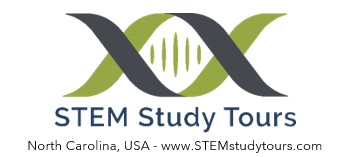 Student trips for SuccessAlways use the Buddy System.Make sure your room is picked up nightly and you have gathered everything you need for the next day.  This saves time in the morning.Use an internet connection to free calling or use an online contact method such as WhatsApp, Skype, or Messenger.Know where the fire exits and fire extinguishers are located and where your group meeting point is.  Count the doors between your room and the stairway exit.Know the room number for your teachers and how to contact them by telephone.Lock all valuables in an in-room safe if available.Turn in your passport to your teacher for safe keeping.If near water, only swim where lifeguards are posted and on approval from your teachers.Use Mosquito Repellant – LOTS!  Ask your teachers for direction.  Also use sunscreen liberally if needed.Always wear comfortable walking shoes.Drinks LOTS of water!  It’s easy to get dehydrated.Be ready 5-minutes early for any departure time.  Know your travel itinerary.Always be aware that other guests are in the hotel.  Keep voices down so as not to offend anyone.  Do not run or push.ALWAYS pick up after yourselves and do not leave rubbish.ALWAYS listen and obey your teachers and your Tour Ambassador.